16 валуйчанок  обратились за материнским капиталом в повышенном размере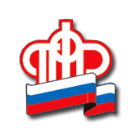 Пенсионный фонд России принял почти 33 тыс. заявлений семей на материнский капитал в повышенном размере, который сегодня составляет 616 617 рублей. Такая сумма полагается семьям, в которых второй ребенок рожден или усыновлен начиная с 2020 года. В Белгородской области на сегодняшний день более 400 семей подали аналогичные заявления, по Валуйскому району-16 семей.Около 25 тыс. заявлений при этом были приняты еще до вступления в силу поправок к программе. По таким заявлениям семьи сначала получили материнский капитал в размере 466 617 рублей, а после беззаявительного перерасчета сумма была дополнительно увеличена на 150 тыс. рублей. Сейчас территориальные органы Пенсионного фонда информируют владельцев сертификата о проведенном перерасчете и увеличении суммы, которой можно распорядиться.По словам председателя Правления ПФР Максима Топилина, территориальные органы ПФР всего за несколько дней после вступления в силу новых положений смогли оперативно пересчитать суммы по сертификатам, поскольку подготовка к этой работе началась практически сразу после оглашения президентом новых инициатив.«Еще до законодательного оформления поправок, до перенастройки программных комплексов отделения Фонда начали вести специальный учет обращений за материнским капиталом, – отметил Топилин. – Благодаря этому мы буквально за первые несколько дней действия нового закона смогли оперативно пересчитать средства по большинству сертификатов».Напомним, для семей, в которых с 2020 года появился второй ребенок, материнский капитал дополнительно увеличивается на 150 тыс. рублей и таким образом составляет 616 617 рублей. Такая же сумма полагается за третьего, четвертого и любого следующего ребенка, рожденного или усыновленного с 2020 года, если раньше у семьи не было права на материнский капитал. Например, если первые два ребенка появились до введения программы материнского капитала.